COMUNICATO STAMPA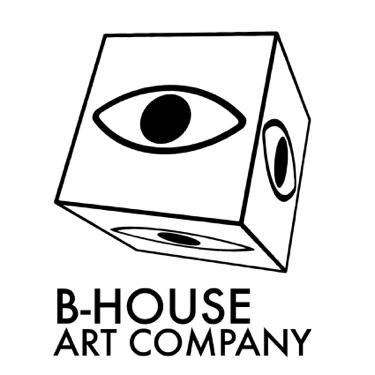  “Colombian Flag” o l’installazione itinerante di Javier BlancoB-house Art Company Srl, società composta da sei artisti colombiani e amministrata da Pablo Bermudez e Chiara Barbieri, annuncia il tour che vedrà l’opera di Javier Blanco percorrere la Colombia da Pereira a Bogotà.Realizzata nel 2015 a Torino e presentata per la prima volta presso la Galerìa Maga di Pereira a cura di Maria Garcìa Isaza, l’installazione è stata in seguito esibita a cura di Pablo Bermudez presso la Bikini Art Residency a Moltrasio, sul Lago di Como.Dopo il ritorno dell’artista in Colombia, in seguito ad un periodo di lavoro e ricerca a Torino, “Colombian Flag” è rimasta fino ad oggi negli archivi della Galerìa Maga di Pereira, sotto la tutela del poeta colombiano Dufay Bustamante. Con la sua curatela “Colombian Flag” inizia il prossimo 21 luglio un tour che la condurrà attraverso diverse tappe fino al Museo De Arte Moderno de Bogotà, con una prima tappa presso la Galleria e Centro Culturale La Casa de Los Oficios di Medellìn.Stoffa gialla, blu, rossa. L’oro del suolo che la colma, il blu degli oceani che la bagnano, il rosso del sangue versato per la sua indipendenza. Un lavoro antico, quello del taglio e del cucito, preso in prestito da scene di vita familiari e trasformato in processo artistico.
Una gestualità lenta e precisa che intreccia i fili colorati a decenni di una storia fatta di amore, di violenza, di unione e disunione. L’indagine artistica di Javier Blanco è sempre avvenuta su due livelli, l’uno personale l’altro universale. La propria ricerca identitaria parte da uno studio della cultura e della storia dei paesi in cui ha vissuto per tornare a se stesso. La sua è un’arte che vuole far conoscere la realtà delle cose, soprattutto il lato negativo, il male che pervade il mondo. Il suo non è tuttavia pessimismo: Javier è un ottimista che vede nell’arte un mezzo di elevazione alla bellezza, e nel potere del marketing e del branding la possibilità di rendere attiva la bellezza e farla trionfare sul male.  La bandiera, vessillo della storia del suo paese, si erge nella sua imponente dimensione a testimonianza di un passato burrascoso e di speranza in un futuro luminoso. B-house Art Company Srl
22100 Como, Italy ·
chiarabarbieri@b-houseartcompany.com t: +39 347 3912973www.b-houseartcompany.com Pablo Bermudez - Founder & Director
Chiara Barbieri – Communication Manager